

SPISAK SUDSKIH TUMAČA ZA DUŠANOVAC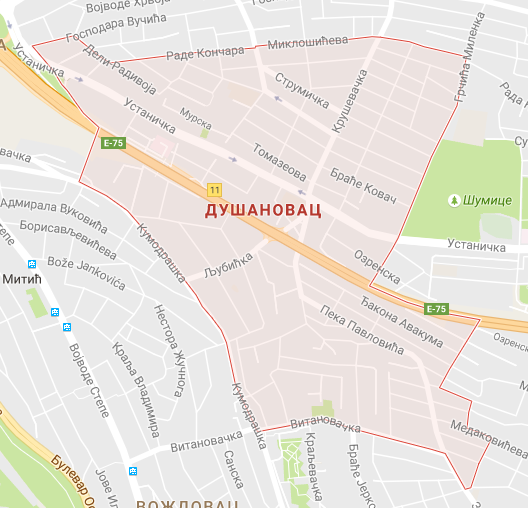 Sudski tumač za engleski jezik Dušanovac
Sudski tumač za hebrejski jezik Dušanovac
Sudski tumač za nemački jezik Dušanovac
Sudski tumač za persijski jezik Dušanovac
Sudski tumač za francuski jezik Dušanovac
Sudski tumač za hrvatski jezik Dušanovac
Sudski tumač za italijanski jezik Dušanovac
Sudski tumač za japanski jezik Dušanovac
Sudski tumač za ruski jezik Dušanovac
Sudski tumač za latinski jezik Dušanovac
Sudski tumač za norveški jezik Dušanovac
Sudski tumač za mađarski jezik Dušanovac
Sudski tumač za švedski jezik Dušanovac
Sudski tumač za makedonski jezik Dušanovac
Sudski tumač za španski jezik Dušanovac
Sudski tumač za pakistanski jezik Dušanovac
Sudski tumač za kineski jezik Dušanovac
Sudski tumač za znakovni jezik DušanovacSudski tumač za bosanski jezik Dušanovac
Sudski tumač za poljski jezik Dušanovac
Sudski tumač za arapski jezik Dušanovac
Sudski tumač za portugalski jezik Dušanovac
Sudski tumač za albanski jezik Dušanovac
Sudski tumač za romski jezik Dušanovac
Sudski tumač za belgijski jezik Dušanovac
Sudski tumač za rumunski jezik Dušanovac
Sudski tumač za bugarski jezik Dušanovac
Sudski tumač za slovački jezik Dušanovac
Sudski tumač za češki jezik Dušanovac
Sudski tumač za slovenački jezik Dušanovac
Sudski tumač za danski jezik Dušanovac
Sudski tumač za turski jezik Dušanovac
Sudski tumač za finski jezik Dušanovac
Sudski tumač za ukrajinski jezik Dušanovac
Sudski tumač za grčki jezik Dušanovac
Sudski tumač za holandski jezik Dušanovac
Sudski tumač za korejski jezik Dušanovac
Sudski tumač za estonski jezik DušanovacLokacijaDušanovacInternetakademijaoxford.comTelefon+381(0)11/405-80-05+381(0)69/30-80-584+381(0)69/30-80-627Radno vreme8:00 AM – 4:00 PM
9:00 AM – 2:00 PM (Subotom)